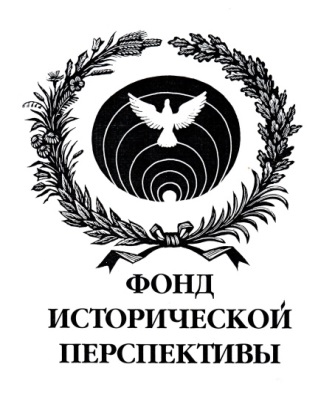 1270051 Москва. Россия Большой Каретный переулок, д.7  Тел: +7 495 6263026Web: www.fiip.ru    E-mail: fip@stoletie.ruПрезиденту Приднестровской Молдавской Республики Вадиму Николаевичу КрасносельскомуУважаемый и дорогой Вадим Николаевич! Сердечно поздравляю вас с триумфальным избранием на второй срок Президентом ПМР! Весь коллектив Фонда исторической перспективы и мои единомышленники желают вам и в вашем лице народу Приднестровья успехов в дальнейшем созидании справедливого и мирного общества, преодоления всех внутренних и внешних невзгод и препятствий! Выборы ярко продемонстрировали бессилие враждебных сил, которые с упорством, достойным лучшего применения, опускаясь до недостойных мелочных акций, пытаются воспрепятствовать формированию и работе демократических институтов, которые необходимы для реализации гражданских, экономических, социальных и исторических прав народа Приднестровья. Народ ПМР верностью своей героической истории, своим единством в выборе исторического будущего и дружбе с Россией вызывает бессильную ярость недоброжелателей, испытывает всевозможное давление со стороны враждебных сил, но стойко и успешно движется к поставленным целям.  Мы высоко ценим Вашу многотрудную и многогранную деятельность, ваше глубокое понимание истории, ваше отношение к нашему общему героическому прошлому и Великой Победе Мая 1945 года, вашу способность панорамно оценивать международную обстановку и мудро действовать всегда в интересах народа Приднестровья, в интересах подлинного мира и сотрудничества в Европе. Заверяем вас, что всегда  с вами в вашей справедливой борьбе. Президент Фонда изучения исторической перспективы      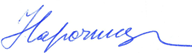 Член Российского исторического общества                          Член Общественной палаты РФ                                         Н.А. Нарочницкая